Livello di aderenza a standard di qualità anno 2019 – Ospedale di Mantova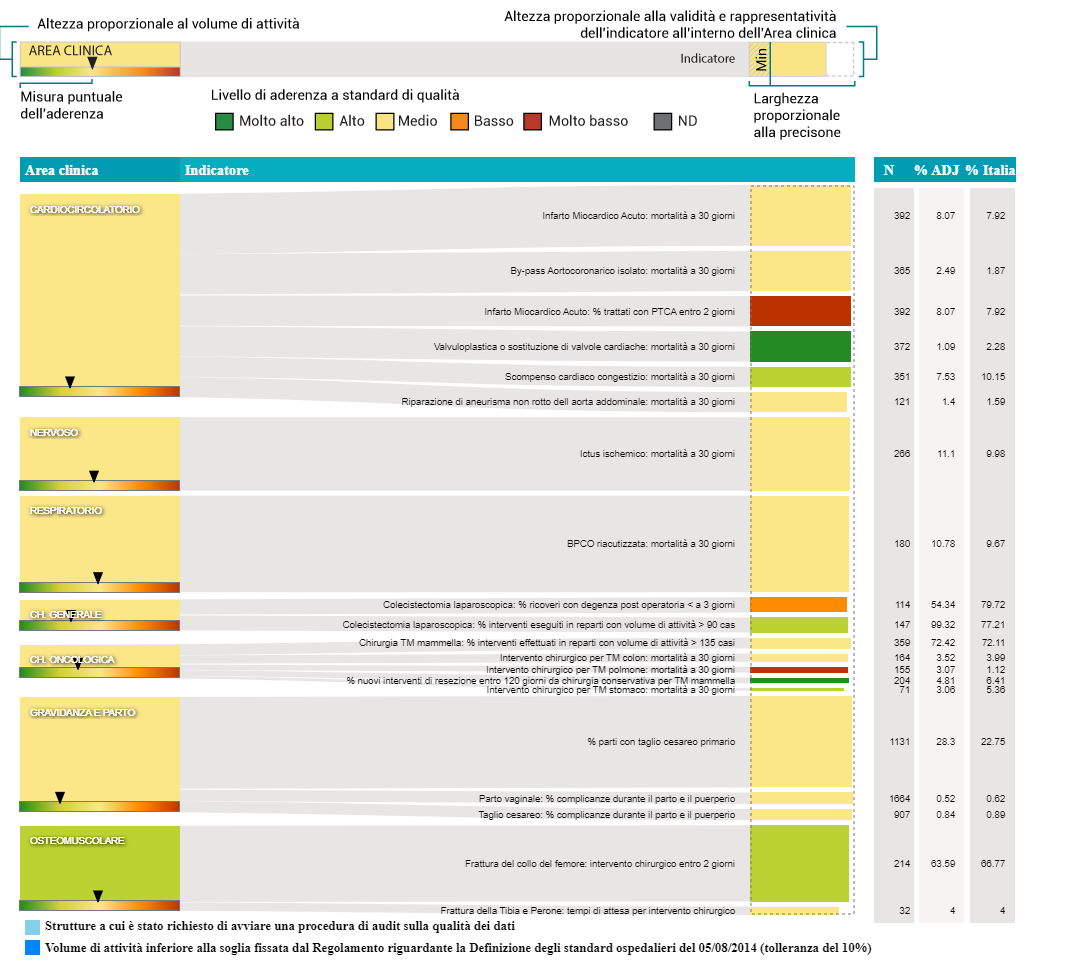 